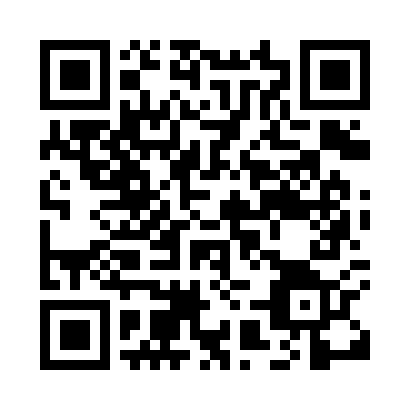 Prayer times for Ibri, OmanWed 1 May 2024 - Fri 31 May 2024High Latitude Method: NonePrayer Calculation Method: Umm al-Qura, MakkahAsar Calculation Method: ShafiPrayer times provided by https://www.salahtimes.comDateDayFajrSunriseDhuhrAsrMaghribIsha1Wed4:185:4112:113:366:428:122Thu4:175:4012:113:366:428:123Fri4:165:3912:113:356:438:134Sat4:155:3912:113:356:438:135Sun4:145:3812:113:356:448:146Mon4:145:3712:113:346:448:147Tue4:135:3712:113:346:458:158Wed4:125:3612:103:346:458:159Thu4:115:3612:103:346:468:1610Fri4:115:3512:103:336:468:1611Sat4:105:3512:103:336:478:1712Sun4:095:3412:103:336:478:1713Mon4:085:3412:103:336:478:1714Tue4:085:3312:103:326:488:1815Wed4:075:3312:103:326:488:1816Thu4:065:3212:103:326:498:1917Fri4:065:3212:103:326:498:1918Sat4:055:3112:103:326:508:2019Sun4:055:3112:113:316:508:2020Mon4:045:3112:113:316:518:2121Tue4:045:3012:113:316:518:2122Wed4:035:3012:113:316:528:2223Thu4:035:3012:113:316:528:2224Fri4:025:2912:113:316:538:2325Sat4:025:2912:113:316:538:2326Sun4:015:2912:113:316:548:2427Mon4:015:2912:113:316:548:2428Tue4:005:2812:113:306:548:2429Wed4:005:2812:113:306:558:2530Thu4:005:2812:123:306:558:2531Fri4:005:2812:123:306:568:26